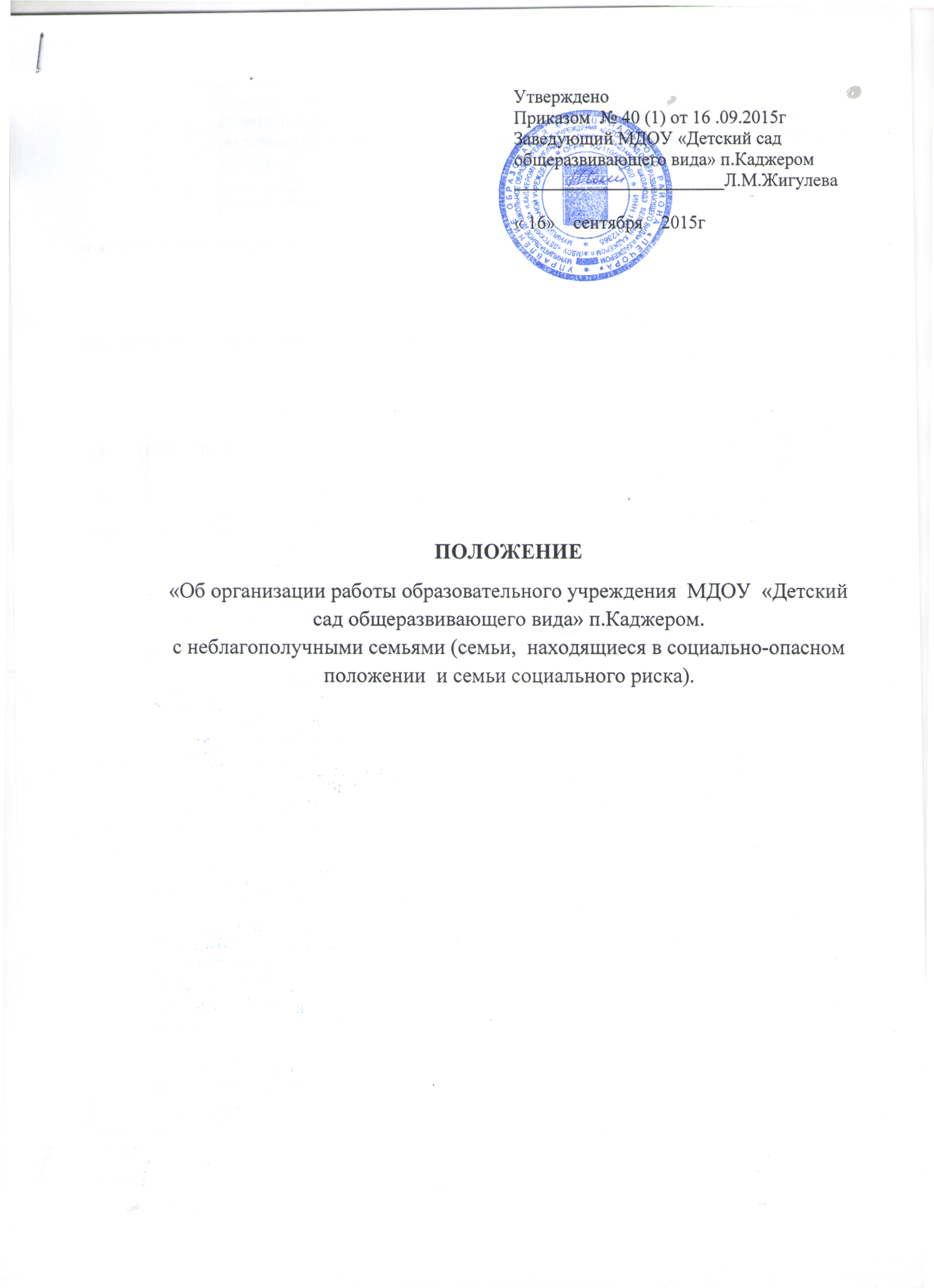 1.Общие положения.1.1. Настоящее положение определяет категории семей и детей группы риска социально опасного положения в ДОУ.Порядок постановки семьи на внутрисадовый  учет;Обеспечивает контроль за созданием семьей условий, необходимых для   полноценного физического, психического и социального развития  ребенка;Определяет порядок осуществления профилактической работы с семьей.1.2. Цель – своевременное выявление группы риска и оказание индивидуальной профилактической (коррекционной) помощи.1.3.Нормативно - правовая база:При осуществлении работы в данном направлении ДОУ руководствуется следующими документами:Конвенция о правах ребенка; ФЗ «Об образовании в РФ»; Закон РФ «Об основных гарантиях прав ребенка в Российской Федерации»; Закон РФ «Об основах системы профилактики безнадзорности и правонарушений несовершеннолетних» и др. 2.Категории семей группы риска социально опасного положения в ДОУ, нуждающихся в индивидуальной профилактической работе:3.Механизм выявления неблагополучных семей.3,1. Выявление и постановка на учет.Проведение профилактической  работы    администрации  ДОУ на основании поступившего сигнала – докладной  педагогов,  соседей, родственников    о нарушении прав ребенка,    проводит необходимое расследование:  -  проводится ряд бесед с педагогами, соседями, родственниками,   родителями; -  записи  фиксируются в  специальном журнале или  ведется протокол беседы (что в наличии имеется),  - совместно с сотрудниками ППДН ОМВД)  воспитатели,  общественные инспекторы по охране прав детства, члены родительского комитета  посещают на дому (составляются акты  обследования жилищно-бытовых условий  семьи в соответствии с целями посещения); -  рассмотрение вопроса при  заведующей или  заместителе ДОУ,  -  постановка на учет. -  заведение личного дела,  учетно-профилактической карточки  семьи, составление педагогической  характеристики ребенка и т.п.  -   оказание  содействия  семье  по  всем вопросам жизнеобеспечения, -    сообщение (письменно) с приложением акта  ЖБУ  о вновь выявленной  семье  в субъекты профилактики (Управление образования  МР «Печора»,  КПДН и ЗП МО МР «Печора» , ОМВД по г.Печоре).3.2.  Разработка  программы   психолого-педагогического сопровождения семьи.Программа  по осуществлению коррекционной и профилактической деятельности с данной семьей.  В ходе осуществления этой работы обязательно тесное взаимодействие  всех сотрудников ДОУ.3.3. Определение  сроков  учета  семьи.   Семья находится на учете ДОУ то количество времени, которое  считает  необходимым (не менее полугода).   Не реже одного раза в месяц   данная семья посещается  на дому с составлением акта ЖБУ,  отчет  при директоре ДОУ  воспитателей  и  ответственных  лиц за работу с семьей. Информация о проведенной профилактической работе с семьей  направляется в Управление образования МР «Печора». В случае  отчисления ребенка  в  школу  информация  о данной   семье направляется в письменном виде.№ п.пКритерииОснования1Семьи, имеющие детей-инвалидов до 7 летМедицинская карта воспитанника2Замещающие семьи (опекунские, приемные.)Справка о статусе несовершеннолетнего (ребенок-сирота, ребенок оставшийся без попечения родителей)3Семьи, использующие неконструктивные методы воспитанияРезультаты наблюдения воспитателя (педагога) за процессом общения ребенка и родителей утром и вечером4Семьи с детьми, у которых наблюдается запаздывание психического развития или нарушения в развитии эмоционально-волевой сферы.Результаты психолого-педагогической диагностики ребенка.5Семьи риска:1.Ребенок не ухожен, неопрятный, нет запасного белья, одет не по сезону и не по погоде, неполадки в одежде и обуви: рваная, грязная, без пуговиц, не по размеру. На замечания воспитателей по поводу внешнего вида родители не реагируют.2.Родители злоупотребляют алкоголем, приходят в детский сад в нетрезвом виде.3. Родители неоднократно «забывали» забрать ребенка из детского сада.4. Родители нигде не работают, не состоят на учете по безработице и не имеют постоянного источника дохода.5.Ребенок постоянно проживает у бабушки, родители в детском саду не появляются6.При посещении семьи выясняется, что условия жизни ребенка не отвечают санитарным нормам, у ребенка нет игрушек и материалов для занятий.7.Характер взаимоотношений в семье наносит вред психическому здоровью ребенка: скандалы, драки, пьяные компании, аморальный образ жизни родителей.8. Ребенок приходит из дому со следами побоев, и родители не могут объяснить происхождение синяков и ссадин.Докладная воспитателя на имя заведующего ДОУ о нарушении условий договора с ДОУ родителями несовершеннолетнего